KNÍŽKA  JE MŮJ KAMARÁD1) „Povídám, povídám pohádku, jak pes přeskočil hromádku.
     Povídám, povídám druhou, jak teče voda struhou.
     Povídám, povídám třetí, jak na peci spaly děti
     a když se vyspaly, krajíc chleba dostaly.“Úkol:  
     - naučte se říkanku 
      - procvičujte psaní tužkou: příloha GRAFOMOTORIKA (horní oblouk, vlnovka, 
                                                                                                   rovná čára,  ovál)
     - povídejte si o pohádkách – kde je najdeme? (kniha, televize, kino, tablet,…)
                                                                 - jaké a o čem jsou pohádky? 
                                                                 - jak všechny pohádky končí?  
          - povídejte si o knížkách - jaké jsou?  (vzhled, rozměr, materiál, druh,…)
                                                          - proč je knížka náš nejlepší kamarád? (vypráví nám, učí 
                                                           nás, není na nás ošklivá, neuteče nám,…)
                                                         - jak s knížkou zacházíme? (nekreslíme do ní, netrháme
                                                          ani neohýbáme listy, neházíme s ní, uklízíme ji na místo,…)
                                                         - co je to knihovna?  (místo, kam ukládáme knihy X  místo, 
                                                           kam si chodíme půjčovat knížky)
                                                          - co je to knihkupectví?
          - seznamte se s novými pojmy: autor-spisovatel, ilustrátor-malíř, kreslíř, tiskař, 
                                                                      záložka
          - pracovní činnost: vyrobte záložku do knížky dle fantazie
        


2)  Zahrajte si s dlaní a prsty  minipohádku:                                                                                                                          „Vařila myšička kašičku, na zeleném rendlíčku.
 Tomu dala, tomu víc, tomu málo, tomu nic.
 A ten malý neplakal, šupky,  hupky do komůrky, tam se napapal.“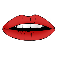 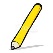 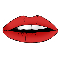 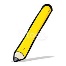 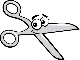 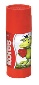 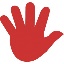 Úkol:  - odpověz na otázky:  Kolika dětem dala myšička kašičku? 
                                                             Na jakém rendlíčku vařila myšička kašičku?
                                                             Jak skončila pohádka?
                                                             Jaký byl nejmenší a co asi našel v komůrce za jídlo?V komůrce našel také hrníček, co uměl sám uvařit kaši. Pospěšte honem k dalšímu bodu, kde si pohádku o hrníčku přečtete.3)    (větší formát v příloze)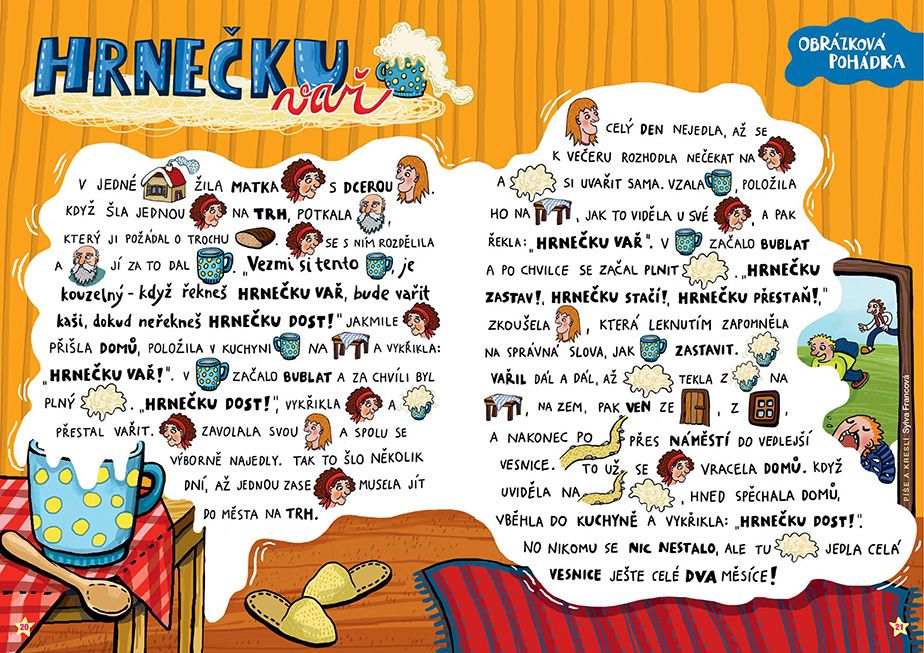 Úkol:  - přečtěte společně malovanou pohádku 
           - poslechněte si čtenou pohádku – příloha K.J.Erben:„HRNEČKU, VAŘ!“ (2)
           - porovnejte obě pohádky a řekněte, v čem se liší
   - řešte pracovní listy v přílohách: PL HRNÍČKY (krouživý pohyb nahoru)
                                                                          PL JEDNOTAHOVKA
                                                                          PL MALOVANÉ HRNÍČKY (najdi jiný v řádku, dej 
                                                                                                    ho do kroužku, ostatní vybarvi)
                                                                          PL ZDOBENÝ HRNÍČEK ( pravidelně střídej tvary)
4) Pohádkové hádanky
Úkol:  - podle nápovědy poznej, jaká je to pohádka:
                      … holčička -  les – vlk – košík – babička – červená čepička
                      … koza – chlívek – kůzlátka – zelí – vlk
                      … děti – les – ježibaba – perník 
                      … chlapec – dědeček – babička – liška – hrášek
                      … chlapec – jelen – jeskyňky
                      … zámek – princezna – sudičky – trn – princ   
                      … děvče – chalupa – nevlastní matka a setry – popel a hrách – holoubci -                           
                          zámek – princ – střevíček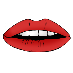 5) Moje pohádková knížkaÚkol:   - připravte si bílé a barevné papíry vel. A4, pastelky, lepidlo
                                - přeložte papíry na polovinu, položte je na sebe a uprostřed opatrně
                                  slepte
                                - na obálku knihy nakreslete jakýkoli veselý obrázek a knížku jako  
                                  autoři podepište 
                               - na jednotlivé listy nakreslete obrázky k pohádkám, které jste uhodly v 
                                  hádankách  
                               - kreslete i pohádky, které vám rodiče čtou nebo které máte 
                                  nejoblíbenější
 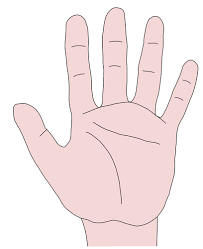 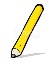 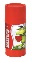 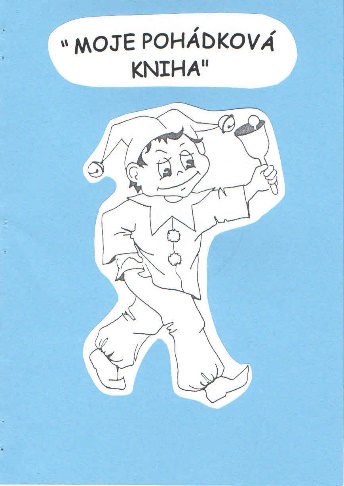 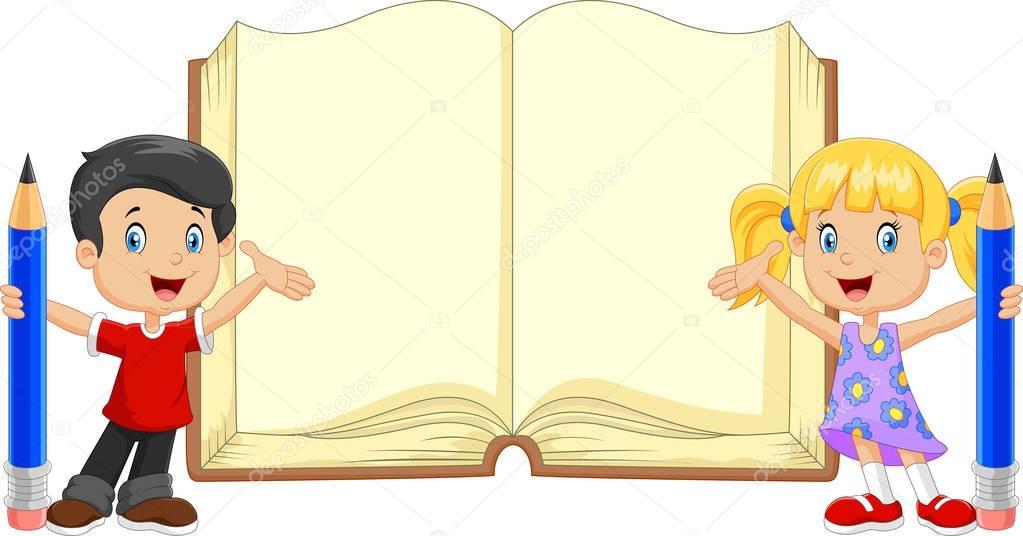 VYPRACOVANÉ ÚKOLY PŘINES DO ŠKOLKY.